ДОГОВОР №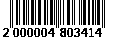 на поставку нефтепродуктов по топливным картам для автотранспортных средств г. Москва	«____» ___________ 202_ г.____________________________________________, именуемое в дальнейшем «Покупатель», в лице __________________________, действующего на основании _________, с одной стороны, и _____________________________________, именуемое в дальнейшем «Поставщик» в лице _________________________________, действующего на основании Устава, с другой стороны, далее именуемые совместно «Стороны», а по отдельности – «Сторона», заключили настоящий Договор о нижеследующем:Предмет Договора1.1. Поставщик, действуя на основании договоров с АЗС от своего имени, по заданию Покупателя обязуется обеспечить поставку нефтепродуктов: бензин марки АИ-95, бензин марки АИ - 92, дизельное топливо (далее – Товар), услугами шиномонтажа и мойки автомобилей в соответствии с условиями настоящего Договора.1.2. Покупатель обязуется принять и оплатить поставляемый Товар и услуги шиномонтажа и мойки автомобилей в порядке и на условиях, предусмотренных настоящим Договором.1.3. Основные термины и сокращения, применяемые в настоящем Договоре:Карта – топливная микропроцессорная карта, являющаяся средством для идентификации Покупателя, средством учета полученного Покупателем Товара на АЗС.АЗС - автозаправочная станция, оснащенная Оборудованием, через которое осуществляется отпуск Товара предъявителям КартОборудование – специальные технические и программные средства, предназначенные для совершения операций с использованием Карт.Чек Оборудования – бумажный документ, формируемый Оборудованием по факту отпуска Товара Покупателю, фиксирующий все существенные параметры проведенной операции, по дате и времени выдачи которого, фиксируется дата перехода права собственности на партию Товара.Информационные услуги - услуги по сбору, обработке и предоставлению информации о полученном Покупателем Товаре с использованием Карт.Основные условия2.1. Поставка Покупателю Товара по настоящему Договору осуществляется в количестве, указанном в Спецификации (Приложение № 1), являющейся неотъемлемой частью настоящего Договора. Количество Товара, указанного в Спецификации, является ориентировочным и может изменяться в зависимости от потребности Покупателя в Товаре.Поставка Товара осуществляется путем передачи Покупателю партии Товара на АЗС в форме залива в бензобак транспортного средства через топливораздаточные колонки на основании (при предъявлении) Карты.Оказание услуг шиномонтажа и мойки автомобилей производится Поставщиком в утвержденных Точках обслуживания. 2.2. Покупатель обязуется оплатить Поставщику стоимость Товара и услуг шиномонтажа и мойки автомобилей в порядке, форме и размере, установленном настоящим Договором.2.3. Сроки поставки Товара и оказания услуг шиномонтажа и мойки автомобилей: с момента заключения настоящего Договора до 31 декабря 2025 года.2.4. Место поставки Товара – и оказания услуг шиномонтажа и мойки автомобилей АЗС и точки обслуживания, перечень которых размещен на сайте Поставщика, в Челябинской и Свердловских областях, принимающие к обслуживанию Карты 2.5. Поставщик обязуется производить передачу Товара Покупателю при предъявлении Карты. Отгрузка (передача) Товара Покупателю на АЗС производится непосредственно в топливные баки автотранспортных средств Покупателя. Каждая поставка Товара осуществляется и оформляется в момент получения партии Товара на месте предъявления Покупателем Карты Оборудованию, с получением терминального Чека Оборудования.Поставщик обязуется оказывать услуг шиномонтажа и мойки автомобилей при предъявлении Карты. Каждая услуг шиномонтажа и мойки автомобилей осуществляется и оформляется в момент оказания услуги шиномонтажа и мойки автомобилей на месте предъявления Покупателем Карты Оборудованию, с получением терминального Чека Оборудования.2.6. Количество Товара и услуг шиномонтажа и мойки автомобилей (в пределах количества, установленного Спецификацией, приложение № 1 к настоящему Договору) определяет Покупатель посредством его выборки на АЗС и Точках обслуживания. Количество фактически полученного Покупателем Товара и суммы оказанной услуги шиномонтажа и мойки автомобилей указывается в Чеке Оборудования.2.7. Поставщик считается исполнившим свои обязательства по поставке с момента передачи Товара и оказания услуги шиномонтажа и мойки автомобилей в полном объеме Покупателю.2.8. Поставщик в срок до 5 (Пятого) числа месяца, следующим за отчетным обязан ежемесячно передавать Покупателю документы на фактически поставленный за отчетный месяц Товар и оказанным услугам шиномонтажа и мойки автомобилей: Отчет за отчетный месяц по всему выбранному топливу и оказанным услугам с указанием даты, объема, места выборки, стоимости выбранного товара.Универсальный передаточный документ оформляется в соответствии с действующим законодательством за отчетный месяц с указанием информации о размере НДС.Покупатель в течение 10 (Десяти) календарных дней с момента получения указанных документов обязуется подписать и передать Поставщику или предоставить письменный мотивированный отказ от их подписания.При наличии возражений по данным документам Покупатель должен сообщить об этом Поставщику с приложением подтверждающих документов в течение 10 (Десяти) календарных дней со дня их получения, в том числе, по факсимильной связи или электронной почте. 2.9. При приемке поставленного Поставщиком Товара и оказанных услугах шиномонтажа и мойки автомобилей Покупатель осуществляет проверку Товара на соответствие количества и качества требованиям, установленным настоящим Договором и действующим законодательством в соответствии с Инструкцией о порядке приемки продукции производственно-технического назначения и Товаров народного потребления по количеству № П-6 от 15.06.1965 г. и Инструкцией о порядке приемки продукции производственно-технического назначения и Товаров народного потребления по качеству № П-7 от 25.04.1966 г. с последующими изменениями и дополнениями.2.10. Для проверки соответствия качества поставляемых Товаров требованиям, установленным настоящим Договором, Покупатель вправе привлекать независимых экспертов.2.11. Поставка Товара и оказание услуг шиномонтажа и мойки автомобилей осуществляется на АЗС и точках обслуживания в количестве, определенным Покупателем и в соответствии с лимитом Карт в течение срока действия настоящего Договора немедленно по требованию Держателя карты в соответствии с режимом работы и на условиях, установленных на АЗС и точках обслуживания.2.12. Право собственности, а также риск случайной гибели Товара переходит от Поставщика к Покупателю в момент окончания заправки автотранспортного средства Покупателя и фиксируется чеком Оборудования. 2.13. Поставщик обязан:2.13.1. Передать Покупателю в пользование Карты в количестве, определяемом согласно Заявке на их получение (форма установлена Приложением № 2 к настоящему Договору) не позднее 3 (трех) рабочих дней с момента утверждения Заявки обеими Сторонами без учета времени на доставку Карт Покупателю. Передача Карт оформляется Актом приема-передачи по форме (Приложения № 3 к настоящему Договору).2.13.2. Блокировать обслуживание Карты не позднее 2 (Двух) рабочих дней с момента получения письменного заявления Покупателя об ее утрате и выдать новую, взамен утерянной, в соответствии с новой Заявкой Покупателя в течение 3 (трех) рабочих дней. 2.13.3. Восстановить обслуживание Карты не позднее 1 (одного) рабочего дня с момента получения письменного заявления Покупателя о снятии блокировки.2.13.4. Оказывать Покупателю Информационные услуги по сбору, обработке и предоставлению информации о полученном Покупателем Товаре, оказанных услугах с использованием Карт и информации о сумме оплаты за Товар и оказанные услуги. 2.13.5. Предоставлять Покупателю ежемесячно до 5 (Пятого) числа месяца, следующего за отчетным, документы, указанные в п. 2.8 настоящего Договора.2.14. Поставщик вправе:2.14.1. Вносить изменения и дополнения в перечни АЗС и точек обслуживания, на которых осуществляется прием соответствующих видов Карт, путем размещения измененного перечня АЗС и точек обслуживания на сайте Поставщика.2.15. Покупатель обязан:2.15.1. Выдать доверенность представителю Покупателя на осуществление следующих действий: подачи заявки по установлению лимитов Карт, заявления о блокировке или восстановлении обслуживания Карт.2.16. Покупатель вправе:2.16.1. Подавать Заявки по установлению лимитов Карт.2.16.2. Подавать заявления о блокировке или восстановлении обслуживания Карт. 2.16.3. Получать Товар в количестве, не превышающем согласованных с Поставщиком в Заявках лимитов.2.16.4. Уведомлять Поставщика в письменном виде об утрате Карты.Цена Договора и порядок расчетов3.1. Стоимость Договора составляет _________________ (__________________) рублей 00 копеек, с НДС-20%. Цена договора может меняться и зависит от фактически поставленного товара и отпускной цены за единицу продукции. Стоимость по договору является ориентировочной и зависит от количества фактически поставленного Товара и оказанных услугах шиномонтажа и мойки автомобилей по заявкам Покупателя.3.2. В Стоимость Договора включены расходы на перевозку, страхование, хранение, погрузку, выгрузку, доставку Товара на АЗС, уплату таможенных пошлин, налогов, сборов и других обязательных платежей, стоимость топливных карт на Товар, торговую наценку Поставщика и другие расходы, связанные с исполнением настоящего Договора.3.3. Цена Товара и услуг шиномонтажа и мойки автомобилей, указанная в любых других документах, в том числе в ежедневных текущих отчетах, чеках, выдаваемых Покупателю на АЗС и т.п., за исключением документов, указанных в п. 2.8 настоящего Договора, носит предварительный характер.3.4. Цена за 1 (один) литр Товара по настоящему Договору соответствует цене, установленной в отношении соответствующей АЗС на момент получения Товара. Скидка составляет _____ с каждого отпущенного литра топлива. Сервисное обслуживание и информационные услуги включены в стоимость ТовараОбъемы поставляемого топлива указаны в Спецификации (Приложение №1).         Стоимость услуги мойки соответствует цене, установленной в отношении соответствующей Точки обслуживания на момент оказания услуги, за минусом скидки ________________ на каждую услугу мойки.         Стоимость услуги шиномонтажа соответствует цене, установленной в отношении соответствующей Точки обслуживания на момент оказания услуги, за минусом скидки ________________ на каждую услугу шиномонтажа3.5. Оплата Товара и оказанных услуг шиномонтажа и мойки автомобилей по Договору осуществляется Покупателем в рублях Российской Федерации путём перечисления денежных средств на расчетный счет Поставщика в течение 30 календарных дней с момента получения Покупателем счета-фактуры с верными реквизитами и показателями после фактической передачи Покупателю товара и оказания ему услуг.Моментом оплаты по настоящему Договору считается момент списания денежных средств с расчётного счета Покупателя.Качество и срок годности Товара4.1. Поставщик гарантирует качество и безопасность поставляемого Товара в соответствии с действующим Техническим регламентом "О требованиях к автомобильному и авиационному бензину, дизельному и судовому топливу, топливу для реактивных двигателей и топочному мазуту" (утвержден Постановлением Правительства РФ от 27.02.2008 г. № 118), ГОСТами и другим действующим нормативным документам, утвержденным на данный вид Товара в соответствии с действующим законодательством.4.2. Подтверждением качества поставленного Товара со стороны Поставщика являются сертификаты качества на поставляемый Товар. Оператор АЗС обязан представить копии указанных документов по письменному заявлению Покупателя.4.3. Срок годности Товара определяется в соответствии с действующим ГОСТом, ТУ с учетом рекомендаций производителя.4.4. Претензия по качеству Товара предъявляется в письменном виде и должна содержать следующие данные:- адрес АЗС, где Покупателем был получен Товар;- номер Карты, с использованием которой был получен Товар;- дата и точное время, когда был получен Товар;- тип и количество полученного Товара.4.5. В случае поставки товара ненадлежащего качества Покупатель вправе возвратить товар, потребовать его замены, при этом Поставщик обязан выполнить требование Покупателя в течение 24 (двадцати четырех) часов с момента выявления дефекта (недостатка) товара и предъявления претензии Покупателем. Возврат и замена товара осуществляется силами и за счет Поставщика.Факт обнаружения дефекта (недостатка) товара оформляется соответствующим актом с указанием эксплуатационных данных (способов, приемов, методов, режимов и т.п. проверок, испытаний).4.6. Поставщик вправе перепроверить качество забракованного товара в течение 24-х (двадцати четырех) часов с момента его получения и в течение 10 (десяти) дней обязан довести до сведения Покупателя информацию о результатах перепроверки качества товара.4.7. Поставщик возмещает Покупателю транспортные расходы по возврату товара ненадлежащего качества при подтверждении вины Поставщика в поставке товара ненадлежащего качества.4.8. В случае, если в установленном законом порядке будет доказан факт передачи Покупателю товара ненадлежащего качества, Покупатель вправе потребовать от Поставщика:-	возмещения стоимости некачественного товара;-	возмещение реального ущерба, понесенного Покупателем, в связи с использованием переданного Покупателю некачественного товара.Обстоятельства непреодолимой силы5.1. Стороны освобождаются от ответственности за частичное или полное неисполнение обязательств по настоящему Договору, если оно явилось следствием действия обстоятельств непреодолимой силы, то есть чрезвычайных и непредотвратимых при данных условиях обстоятельств: стихийных природных явлений (землетрясений, наводнений и т.д.), действия объективных внешних факторов (военные действия, запретительные акты государственных органов и т.п.), на время действия этих обстоятельств, если эти обстоятельства непосредственно повлияли на исполнение настоящего Договора.5.2. Сторона, для которой создалась невозможность исполнения обязательств по Договору обязана известить другую Сторону в течение 14 (Четырнадцати) дней с момента наступления таких обстоятельств с обязательным предоставлением документа Торгово-промышленной палаты или другого компетентного органа, подтверждающего факт обстоятельств непреодолимой силы. Не извещение или несвоевременное извещение другой Стороны влечет за собой утрату права ссылаться на данные обстоятельства.Ответственность Сторон6.1. В случае неисполнения Поставщиком обязательств по поставке Товара, предусмотренных условиями настоящего Договора, а также в случае их неисполнения или ненадлежащего исполнения, Поставщик уплачивает неустойку в размере 0,1% от стоимости не поставленного в срок Товара за каждый день просрочки. 6.2. В остальных случаях неисполнения либо ненадлежащего исполнения условий настоящего Договора Стороны несут ответственность, предусмотренную действующим законодательством РФ.Порядок урегулирования споров7.1. Претензионный порядок рассмотрения между Сторонами обязателен. Претензия должна быть рассмотрена и по ней дан ответ в течение 10 (десяти) календарных дней со дня ее получения. 7.2. В случае отказа в удовлетворении претензии или неполучения ответа на претензию в установленные сроки, споры по настоящему Договору передаются на разрешение Арбитражного суда Челябинской области.Заключительные положения8.1. Настоящий Договор вступает в силу с момента его подписания Сторонами и действует до «31» декабря 2025г., а в части взаиморасчетов – до полного исполнения Сторонами своих обязательств.8.2. Взаимоотношения Сторон по поставке Товаров в части, не предусмотренной настоящим Договором регулируются действующим законодательством Российской Федерации.8.3. Переуступка прав и обязанностей по настоящему договору не допускается.За уступку Поставщиком требования (цессия) без получения от Покупателя письменного согласия, разрешающего уступку требования (цессия), Поставщик уплачивает Покупателю штраф в размере переуступленного права требования. При этом, уплата Поставщиком штрафа не является основанием для отказа в признании Покупателем уступки требования (цессия) недействительной.8.4. Стороны обязаны известить друг друга, если произошли изменения в юридических реквизитах в течение 10 (Десяти) рабочих дней с момента изменения. Сторона, не известившая или несвоевременно известившая другую Сторону об указанных изменениях, несет всю ответственность за все связанные с этим неблагоприятные последствия.8.5. Расторжение настоящего Договора допускается по соглашению Сторон или решению суда по основаниям, предусмотренным гражданским законодательством, а также в одностороннем порядке по инициативе Покупателя. 8.6. Настоящий Договор составлен в 2 (Двух) экземплярах, имеющих одинаковую юридическую силу, по 1 (Одному) экземпляру для каждой из Сторон и имеет Приложения, являющиеся неотъемлемой частью настоящего Договора:1) Спецификация (приложение № 1);2) Форма Заявки (Приложение № 2);3) Форма Акта приема-передачи Карт (Приложение № 3);4) Форма Сведения о наличии автозаправочных станций, оборудованных электронной автоматизированной системой безналичного отпуска товара (Приложение № 4).Юридические адреса, реквизиты и подписи СторонПриложение № 1к договору № от «_____» _______________СПЕЦИФИКАЦИЯ на поставку Товара ФОРМА СТОРОНАМИ СОГЛАСОВАНА	Мп                                                                            МпПриложение № 2к Договору № от «____» ___________ЗАЯВКАна получение КартФорма ЗАЯВКИ согласована	Мп                                                                            МпПриложение № 3к Договору № от «_____» __________Акт приема-передачи КартПредставитель Покупателя принял, а представитель Поставщика передал следующие карты: ФОРМА СТОРОНАМИ СОГЛАСОВАНА                         Мп                                                                            МпПриложение № 4к конкурсной документацииСведения о наличии автозаправочных станций, оборудованных электронной автоматизированной системой безналичного отпуска товараНеобходимо указать отдельно количество и адреса АЗС, оборудованных электронной автоматизированной системой безналичного отпуска товара, по следующим регионам: Свердловская и Челябинская области.ФОРМА СТОРОНАМИ СОГЛАСОВАНАПредставитель, имеющий полномочия подписать сведения от имени ___________________________________ (полное наименование претендента)___________________________________________печать 	 (должность, подпись, ФИО)«____» _______________ 202____ г.Покупатель: _________________________ м.п.Поставщик: _________________________ м.п.№ п/пНаименование ТовараХарактеристики (технические характеристики) ТопливаКол-во (л.)  1Бензины АИ-92, АИ-95, АИ-98 неэтилированныйГОСТ 32513-201362 0002Дизельное топливо (летнее, зимнее, арктика)Высший сортГОСТ Р 52368-20051 500 000              Покупатель:              _____________________ Поставщик:__________________ № КартыДержательВид ТопливаСуточный лимит (указать с единицами измерения)12345                  Покупатель:               ________________ Поставщик:__________________               Покупатель:                  ________________ Поставщик:__________________ № п/п№ КартыДержательВид ТопливаСуточный лимит (указать с единицами измерения)                               Покупатель:                ____________________                                           Поставщик:	________________________№ п/пРегионКоличество АЗС, шт.Адреса АЗС1Москва11Москва21Москва31Москва41Москва52…12…22…32…42…5